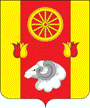 АдминистрацияРемонтненского сельского поселенияРАСПОРЯЖЕНИЕ   28.09.2023                                        с. Ремонтное                                           № 84О назначении ответственных лицНа основании протокола заседания общественного совета по межнациональным отношениям при Администрации Ремонтненского района № 4 от 22.09.2017 года, в связи с кадровыми изменениями в аппарате Администрации Ремонтненского сельского поселенияНазначить ведущего специалиста по вопросам охраны окружающей среды и чрезвычайным ситуациям Администрации Ремонтненского сельского поселения Славгородского Николая Николаевича, старшего инспектора по вопросам культуры, физической культуры, спорта и работы с молодежью Администрации Ремонтненского сельского поселения Яковлеву Ольгу Дмитриевну ответственными за исполнение мероприятий «Комплексного плана действий территориальных органов исполнительной власти Ростовской области и Администрации Ремонтненского района по реализации Стратегии противодействия экстремизму до 2025 года на территории Ремонтненского района».   2. Ответственным лицам, ежеквартально, до 1 числа следующего за отчетным периодом, предоставлять вышеуказанную информацию в сектор гражданской обороны и чрезвычайных ситуаций Администрации Ремонтненского района.   3. Признать утратившим силу распоряжение Администрации Ремонтненского сельского поселения от 15.04.2022 № 55 «О назначении ответственных лиц»  4.Контроль за исполнением настоящего распоряжения оставляю за собой.Глава Администрации Ремонтненскогосельского поселения                                                                     А.Я. ЯковенкоРаспоряжение вносит главный специалист по правовым, организационным и кадровым вопросам